Fecha: 	13 y 14 de junio de 2016Lugar:	Salón Tattersall– Jockey Club de San IsidroDirección:	Av. Marquez y Av. Fleming.  Pcia. de Buenos Aires – ArgentinaInformes e inscripciones: Asociación Argentina de Veterinaria EquinaDiego Carman 222 (1642) San Isidro – Pcia. de Buenos Aires - Argentina  Tel/Fax  54 11  4700-1498, Cel: 011-15-5872-5798Web: www.aave.com.ar e-mail:  asocaave@gmail.comPrograma Conferencias  Auspicia  www.acvequimel.com.ar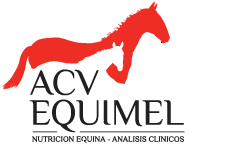 HorarioLunes 13Lunes 13Martes 14Miércoles 157:30-8:30Acreditación - BienvenidaAcreditación - Bienvenida8:30-10:00Influencia del ejercicio en el desarrollo del aparato músculo esqueléticoDr. Paul Rene Van WeerenInfluencia del ejercicio en el desarrollo del aparato músculo esqueléticoDr. Paul Rene Van WeerenNeonatología y cuidados intensivosDra. Susana WacholderWet lab 1 Lavaje bronco alveolar Muestreo, cultivo y citología aparato respiratorio Dr. Andres SmetanaDra. Cecilia Bel10:00-10:30Coffee BreakCoffee BreakCoffee BreakWet lab 1 Lavaje bronco alveolar Muestreo, cultivo y citología aparato respiratorio Dr. Andres SmetanaDra. Cecilia Bel10:30-12:00Biomecánica del dorso y lomo. Diagnóstico, tratamiento y rehabilitación Dr. Paul Rene Van WeerenBiomecánica del dorso y lomo. Diagnóstico, tratamiento y rehabilitación Dr. Paul Rene Van WeerenEtiología, diagnóstico y tratamiento de Placentitis: Separando ficción de realidadDra. María Eugenia Cadario Wet lab 1 Lavaje bronco alveolar Muestreo, cultivo y citología aparato respiratorio Dr. Andres SmetanaDra. Cecilia Bel12:00-14:30AlmuerzoAlmuerzoAlmuerzo14:30-16:0014:30-16:00Síndrome metabólico e infertilidadDra. María Eugenia CadarioLawsonia intracelularis: Reporte de casos en ArgentinaDra. Guadalupe CamioWeblab 2Vídeo laparoscopia y tacto rectal en equinos Dr. Carlos Dodera14:30-16:0014:30-16:00Síndrome metabólico e infertilidadDra. María Eugenia CadarioActualización en enfermedades osteoarticulares del desarrollo IDr. Paul Rene Van WeerenWeblab 2Vídeo laparoscopia y tacto rectal en equinos Dr. Carlos Dodera16:00-16:3016:00-16:30Coffee BreakCoffee BreakWeblab 2Vídeo laparoscopia y tacto rectal en equinos Dr. Carlos Dodera16:30-18:0016:30-18:00Inseminación artificial y transferencia embrionaria en yeguas normales y problemasDra. María Eugenia CadarioActualización en enfermedades osteoarticulares del desarrollo IIDr. Paul Rene Van WeerenWeblab 2Vídeo laparoscopia y tacto rectal en equinos Dr. Carlos Dodera18:00-18:4518:00-18:45Mesa redonda: Accidentes catastróficos en competencias deportivasPresentaciones cortas PostersWeblab 2Vídeo laparoscopia y tacto rectal en equinos Dr. Carlos Dodera